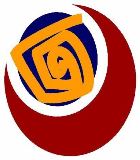 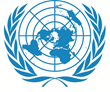 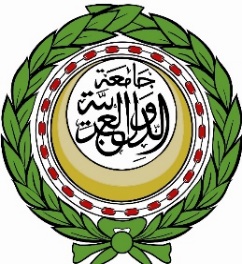     AOPD                                     LAS                                               UNOn the Occasion of the 11th Session of the Conference of States Parties to the CRPD & Co - Sponsored by DESA The League of Arab States (LAS): Development & Social Polices DepartmentThe Arab Organization of Persons with Disabilities (AOPD)Invite you to attend the side event on:Disability at the stage of instability in the Arab worldSafety and security of persons with disabilities in situations of conflict and violenceTuesday June 12, 2018 from 3.00 pm - 4.15 pmConference Room CThe political and security instability situation in a number of Arab countries has left thousands of new people with disabilities. Given the increasingly difficult living conditions and the worsening security unrest, people with disabilities find themselves more isolated and marginalized, in situations of displacement and asylum. However, this situation is often overlooked, particularly by the international media and some international non-governmental relief organizations.In light of these facts, the resolution N 839 of 14/11/2017 of the Council of Arab Social Affairs ministers demand to organize a side event on the occasion of the 11th Session of the Conference of States Parties to the CRPD.This event will focus  the dialogue and discussion on: mechanisms and methods to ensure the safety and security of persons with disabilities in situations of conflict and excessive violence, and the classification of their special needs, and what methods should be adopted to meet these challenges in the current or emerging areas of conflict, in light of the reality of the current situation and Including the obstacles, problems and difficulties, as well as identifying steps and measures to be taken to address and assist in order to improve conditions as much as possible, and to avoid future problems.Moderated by:  LAS (technical secretariat of Council of Arab Social Affairs ministers)SpeakersLeague of Arab StatesUN Secretary General representativeHead of Executive Board of Council of Arab Social Affairs ministers  Arab Organization of Persons with Disabilities (AOPD) Ms. Ann Lucia, Chair of RIADIS & Vice chair of the  International Disability Alliance(IDA)Mr. Ioannis Vardakastanis, Member of the European Economic & Social Committee (EESC) ,president of the European Disability Forum (EDF) President of the National Confederation Of Disabled People in Greece (NCDP)Ms.  Gisela Nauk, Social Policy Section, Chief (ESCWA) Ms. Daniela Bas, Director ,United Nations Department of Economic and Social Affairs(Video message)